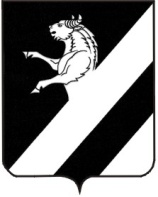 Красноярский  крайАчинский районАдминистрация Тарутинского сельсоветаПОСТАНОВЛЕНИЕ19. 09.2012                                                                                     № 87-П О порядке оповещения и информирования  населения в случаях возникновения чрезвычайных ситуаций природного и техногенного характера на  территории Тарутинского сельсовета Во исполнение Федерального закона от 06.10.2003 №131-ФЗ «Об общих принципах местного самоуправления в Российской Федерации»ПОСТАНОВЛЯЮ:Утвердить прилагаемый Порядок оповещения и информирования населения Тарутинского сельсовета об угрозе возникновения чрезвычайных ситуаций природного и техногенного характера (Приложение1).  Утвердить схему оповещения граждан в случае возникновения чрезвычайных ситуаций согласно приложения 2.3. Постановление  вступает в силу в день, следующий за днем его официального опубликования в информационном листе «Сельские Вести» и разместить на  официальном сайте Ачинского района Красноярского края: www.ach-rajon.ru.4. Контроль за исполнением   настоящего  Постановления  оставляю за собой. Глава Тарутинского сельсовета                                                      В.А. ПотехинПриложение 1К постановлению главы                                                                                                                                             Тарутинского сельсовета 	          от 19.09.2012г. №87-ППорядокОповещения и информирования населения об угрозе возникновения ЧС природного и техногенного характера на территории Тарутинского сельсовета Настоящий порядок оповещения и информирования населения об угрозе возникновения чрезвычайных ситуаций природного и техногенного характера определяет механизм своевременного оповещения и информирования населения об угрозе возникновения ЧС природного и техногенного (далее – оповещение и информирование населения).Оповещение населения - экстренное доведение до руководящего состава Тарутинского сельсовета, органов управления и сил районного звена краевой территориальной подсистемы и населения Тарутинского сельсовета сигналов оповещения и оперативной информации возникновении ЧС, которое проводится с целью их подготовки к действиям в условиях ЧС, недопущения возникновения при этом паники и беспорядка, обеспечения возможности граждан выполнять действия по самозащите от возникновения вредных факторов ЧС.Информирование населения -  доведение до населения в процессе повседневной жизнедеятельности информации о мероприятиях по обеспечению безопасности при угрозе возникновения и возникновении ЧС, принимаемых мерах, приемах и способах защиты от воздействия вредных факторов ЧС с широким применением средств массовой информации.Информирование населения  должно носить  достоверный и объективный характер, исключающий искажение, распространение домыслов, ложных слухов и возникновение паники у населения.В соответствии  с законодательством   Российской Федерации, законодательством Красноярского края оповещение и информирование населения осуществляется:А) по указанию Губернатора края, председателя краевой комиссии по предупреждению и ликвидации чрезвычайных ситуаций и обеспечению пожарной безопасности (КЧС и ПБ) начальника Главного управления МЧС России по Красноярскому краю с использованием территориальной и местной систем централизованного оповещения, средств проводного вещания, радиовещания и телевидения с перерывом вещательной программы, локальных систем оповещения организаций, ведомственных сетей связи, независимо от их форм собственности. Сигналы оповещения поступают в дежурную часть межмуниципального отдела МВД России «Ачинский». Перед началом доведения  оперативной информации включаются Электросирены с прерывистым звучанием на три минуты.(В мирное время такая работа электросирен означает сигнал «Внимание всем!»)4. Информирование населения в повседневной деятельности осуществляется с использованием информационного листа «Сельские Вести», в соответствии с тематическим планом, утвержденным Главой МО или председателем КЧС и ПБ, а также УКП.